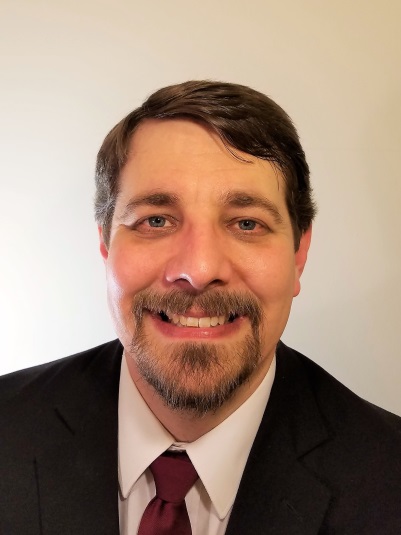 Dr. Andrew Harken is an Associate Research Scientist at the Radiological Research Accelerator Facility (RARAF) and the Center for Radiological Research of Columbia University in New York. He was awarded his Ph.D. in Chemical and Materials Engineering from the Univ. of Nebraska-Lincoln in 2006 and he joined Columbia University and RARAF in 2007. Dr. Harken research interest is the development of single cell handling and irradiation methods. He has been instrumental in the continued development of microbeam irradiation technologies at RARAF for the study of single particle, single cell irradiation effects. Dr. Harken is the lead investigator on the development of the RARAF Super Microbeam, a microbeam based around a super conducting solenoid ion focusing system with a STED super resolution target imaging system for a sub-cellular targeting resolution of <100 nm. He will be the lead developer on the Heavy Ion Microbeam which will be installed with the new RFI linac system. His further interests include microfluidic devices for single cell handling and development of radiation detection technologies.